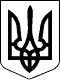 71 СЕСІЯ  ЩАСЛИВЦЕВСЬКОЇ СІЛЬСЬКОЇ РАДИ7 СКЛИКАННЯРІШЕННЯ27.07.2018 р.                                                   № 1120с. ЩасливцевеПро надання згоди на передачу в суборенду частини земельної ділянки комунальної власності в с. Генічеська ГіркаРозглянувши заяву Фізичної особи-підприємця *** (номер облікової картки платника податків – ***) щодо надання згоди на передачу в суборенду частини земельної ділянки, та надані документи, враховуючі що на земельну ділянку з кадастровим номером 6522186500:11:005:0144, Щасливцевською сільською у встановленому законом порядку зареєстровано право комунальної власності (проведено переведення права власності від держави до територіальної громади відповідно до Витягу з Державного реєстру речових прав на нерухоме майно від 07.07.2017 р. індексний номер ***, номер запису про право власності - 21286631), та фактично до сільської ради перейшли права Орендодавця за договором оренди цієї земельної ділянки, керуючись пунктом 19 Договору оренди землі від 17.10.2008 р. зареєстрованого у Генічеському районному окрузі Херсонська регіональна філія ДП «Центр ДЗК» про що у Державному реєстрі земель вчинено запис від 14.11.2008 р. за №4АА002202-040872000040, ст. 8 Закону України "Про оренду землі, ст. 26 Закону України "Про місцеве самоврядування в Україні", сесія Щасливцевської сільської ради ВИРІШИЛА:1. Надати згоду Фізичної особи-підприємцю *** (номер облікової картки платника податків – ***) що є орендарем за Договором оренди землі від 17.10.2008 р. зареєстрованого у Генічеському районному окрузі Херсонська регіональна філія ДП «Центр ДЗК» про що у Державному реєстрі земель вчинено запис від 14.11.2008 р. за №4АА002202-040872000040 на передачу в суборенду фізичній особі громадянину *** (номер облікової картки платника податків – *** частини (.) земельної ділянки з кадастровим номером 6522186500:11:005:0144, без зміни її цільового призначення земельної ділянки з дотриманням вимог діючого законодавства.2. Контроль за виконанням цього рішення покласти на Постійну комісію Щасливцевської сільської ради з питань регулювання земельних відносин та охорони навколишнього середовища.Сільський голова                                                      В.О. Плохушко